О введении профилактических мероприятий в администрации муниципального образования «Ленский район» С целью своевременного выявления, профилактики возникновения и недопущения распространения новой короновирусной инфекции среди работников администрации муниципального образования «Ленский район» и во исполнение предписания начальника ТО Роспотребнадзор по РС(Я) в Ленском районе от 10.07.2020г. №210 «О проведении дополнительных санитарно-противоэпидемических (профилактических) мероприятий»:Приостановить личный прием граждан в администрации МО «Ленский район», МКУ «Комитет имущественных отношений», МКУ «Комитет по молодежной и семейной политике» до 19.07.2020 г.Осуществлять прием документов (писем, заявлений, обращений граждан и т.д.) через:- электронную почту admin@lenskrayon.ru;- интернет – приемную на официальном сайте МО «Ленский район»; - почту России.3. Сократить количество совещаний и присутствующих на них человек. В случае необходимости проведения совещания, обеспечить соблюдение профилактических мероприятий (дистанцирование между участниками 1,5м., наличие масок, проветривание помещения до и после совещания и т.д.).4. Ограничить доступ в здание администрации, лицам, не являющимися участниками совещаний, рабочих встреч, проводимых администрацией МО «Ленский район» до 19.07.2020 г.5. Начальникам отделов и управлений администрации МО «Ленский район»:5.1. обеспечить регулярное проветривание всех кабинетов, обработку дезинфицирующим средством поверхностей, контактирующих с руками каждые 2 часа;5.2. соблюдать масочный режим на рабочих местах, регулярную обработку рук антисептиком;5.3.  рассмотреть возможность перевода ряда работников на дистанционный метод работы, на период до 19.07.2020г.;5.3. рекомендовать работникам воздержаться от посещения родственников, друзей, массовых и социально значимых мероприятий.6. Главному специалисту управления производственного развития по охране труда (Зарбуевой Н.А.):6.1. обеспечить проведение двукратной термометрии всех сотрудников (утром – до начала работы и вечером) с отметкой результатов термометрии в специальном журнале в срок до 19.07.2020г.;6.2. при обнаружении признаков ОРВИ незамедлительно отстранять от работы и рекомендовать вызвать врача на дом.7. Директору МКУ «Управление по эксплуатации и содержанию административных зданий «Гранит» МО «Ленский район» (Арев В.А.) проводить ежедневную дезинфекцию помещений здания администрации МО «Ленский район».8. Главному специалисту общего отдела по кадровой работе (Яроцкая Т.В.) ознакомить работников администрации с настоящим распоряжением под роспись.9. И.о. начальника общего отдела (Иванская Е.С.) разместить настоящее распоряжение на официальном сайте администрации МО «Ленский район».10. Контроль исполнения данного распоряжения оставляю за собой. Муниципальное образование«ЛЕНСКИЙ РАЙОН»Республики Саха (Якутия)Муниципальное образование«ЛЕНСКИЙ РАЙОН»Республики Саха (Якутия)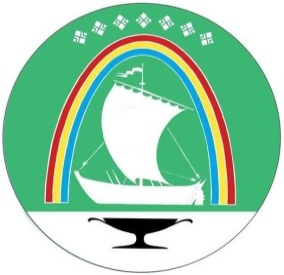 Саха Өрөспүүбүлүкэтин«ЛЕНСКЭЙ ОРОЙУОН» муниципальнайтэриллиитэ     РАСПОРЯЖЕНИЕ     РАСПОРЯЖЕНИЕ                          Дьаhал                          Дьаhал                          Дьаhал                г.Ленск                г.Ленск                             Ленскэй к                             Ленскэй к                             Ленскэй кот «10» _июля___ 2020 года                                     № __01-04-1222/0__                 от «10» _июля___ 2020 года                                     № __01-04-1222/0__                 от «10» _июля___ 2020 года                                     № __01-04-1222/0__                 от «10» _июля___ 2020 года                                     № __01-04-1222/0__                 от «10» _июля___ 2020 года                                     № __01-04-1222/0__                 И.о. главы                                                                                Д.С.Федюкович 